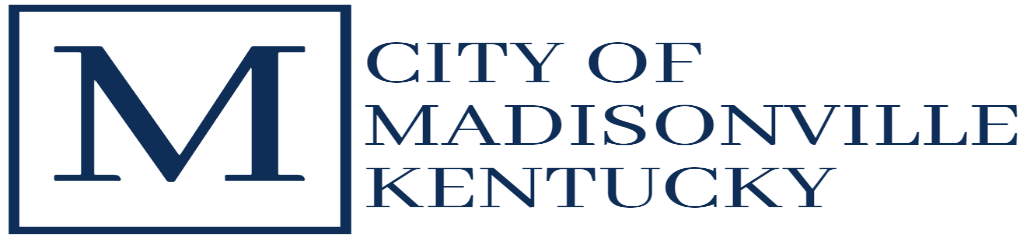 Adopt-A-Spot Agreement I, ____________________________________________________, representing      (Individual’s Name)____________________________________________, agree to maintain the Adopt-A-Spot (Organization’s Name)located at _______________________________________________________, beginning when I sign this agreement and continuing through December 31, 2024.  Renewal of Adopt-A-Spot agreements will be in January every two years. I understand that the City of Madisonville will provide signage recognizing each Adopt-A-Spot sponsor.  The sign for my location should read (be brief): ___________________________________________________________________________Plant maintenance is defined as watering, weeding, feeding, pruning and removing trash.  I agree that I will not hold the City of Madisonville liable for any possible injuries that might occur while maintaining my adopted spot, and I am totally responsible for my actions. If my adopted spot (or new spot) requires new plantings (other than annuals), mulch, compost, tree removal, maintenance information, etc., I agree to contact and share plans with the City of Madisonville.  The City of Madisonville will also direct me to someone who will answer my plant maintenance questions.  I agree to have plans approved by the City of Madisonville prior to making major changes to my adopted spot.  I understand that only living plants (nothing artificial) are to be planted. _________________________________  	_____________________________Volunteer Signature 				Volunteer Address_________________________________	______________________________Email address 				Phone Number _________________________________Date 